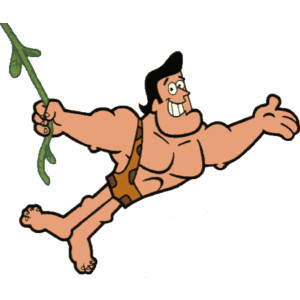 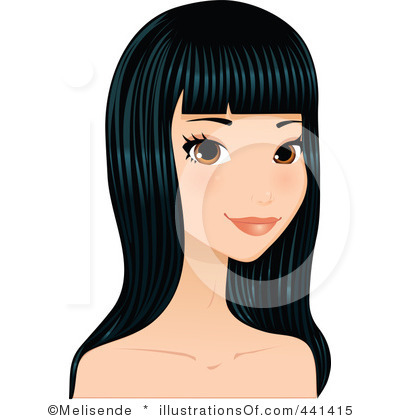 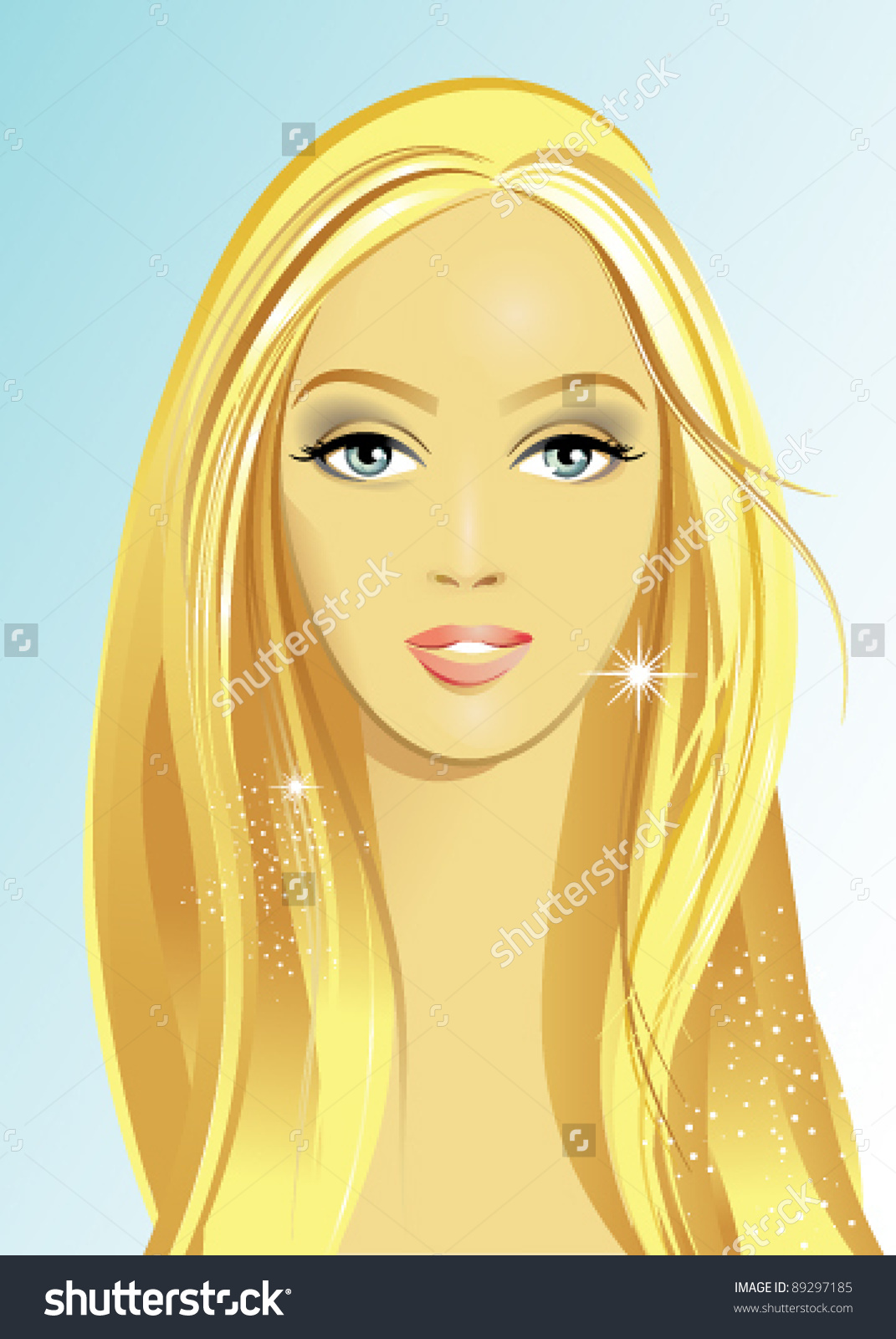 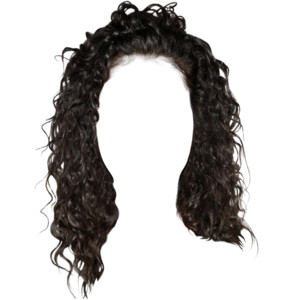 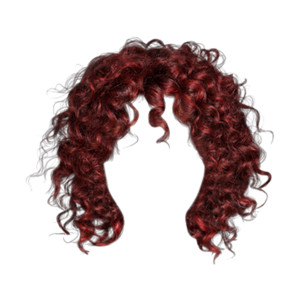 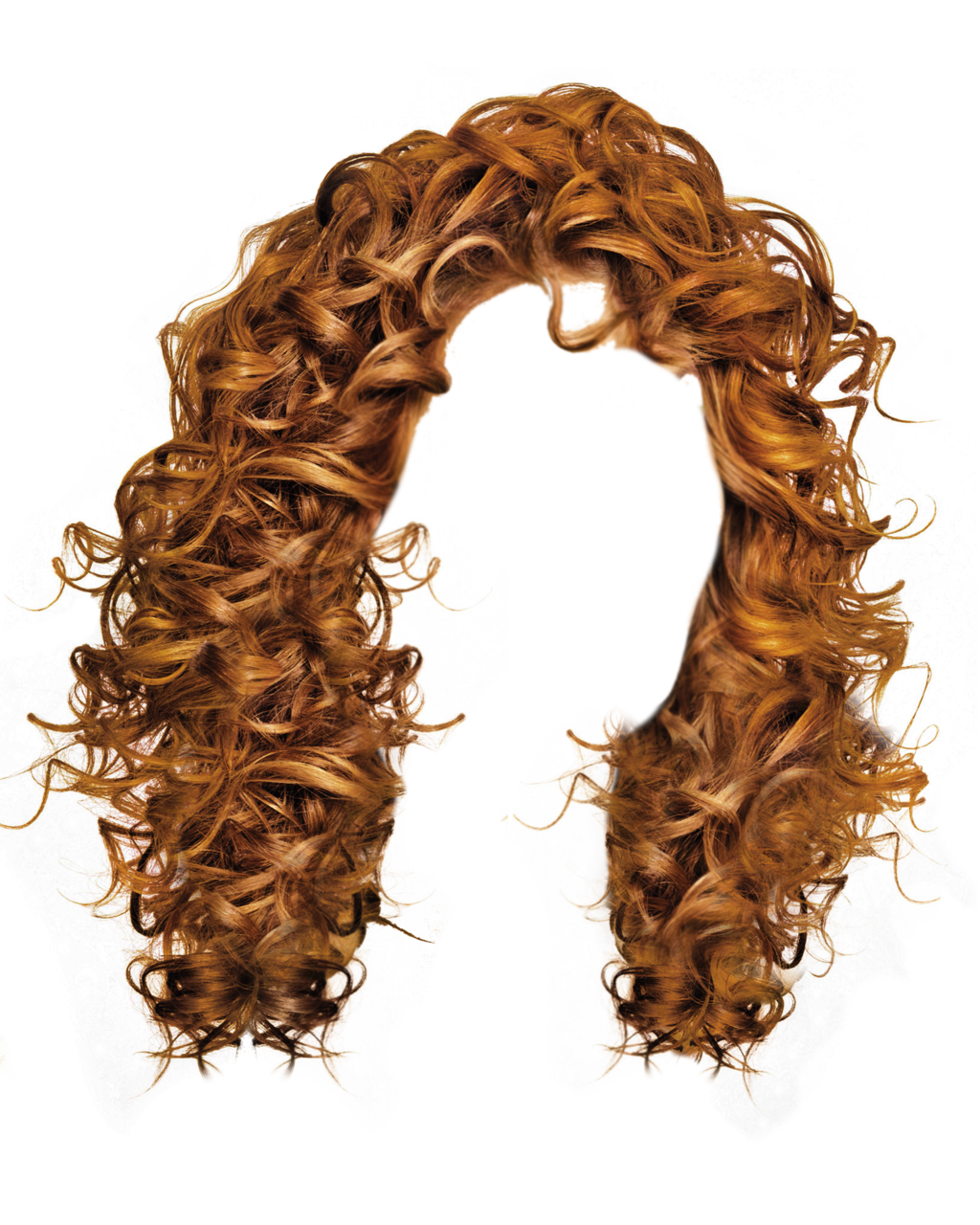 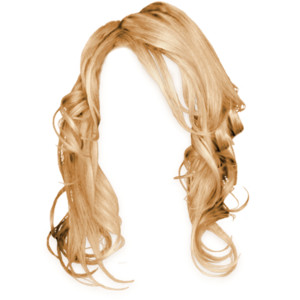 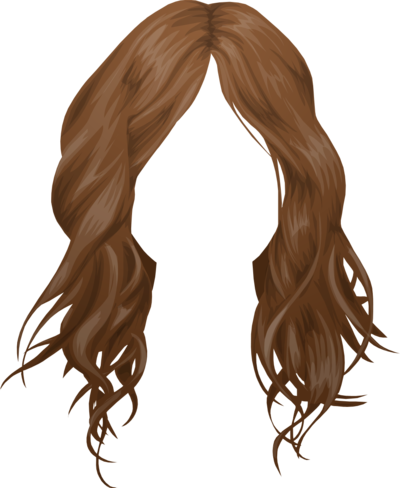 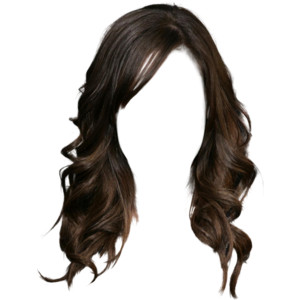 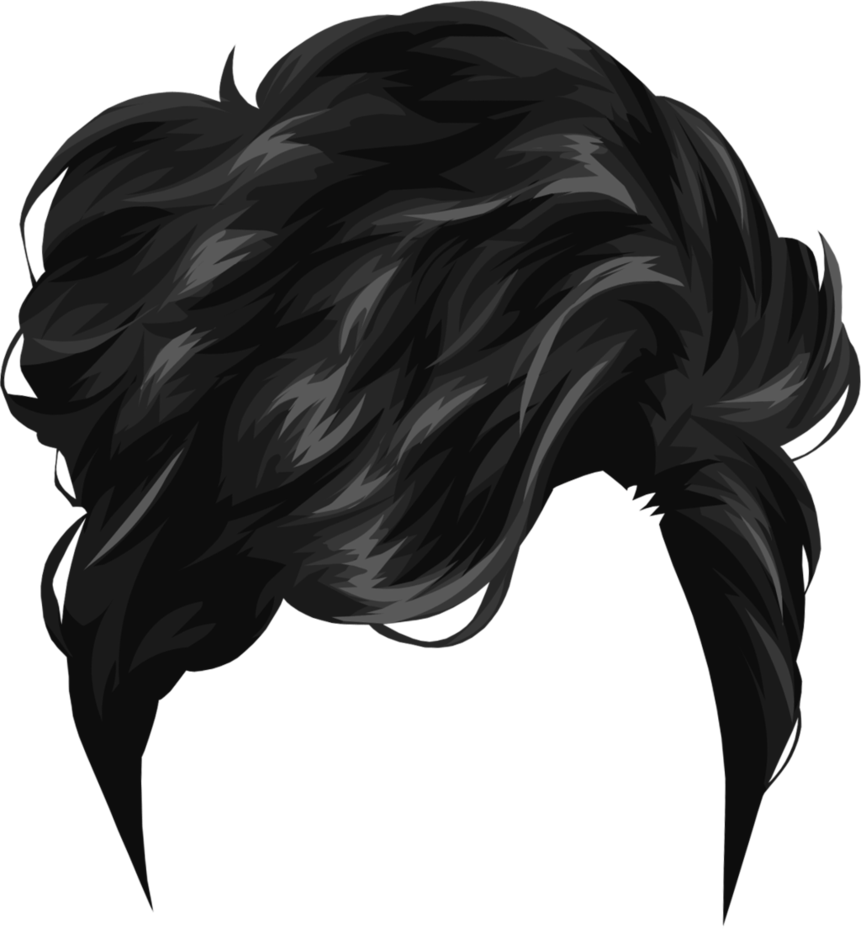 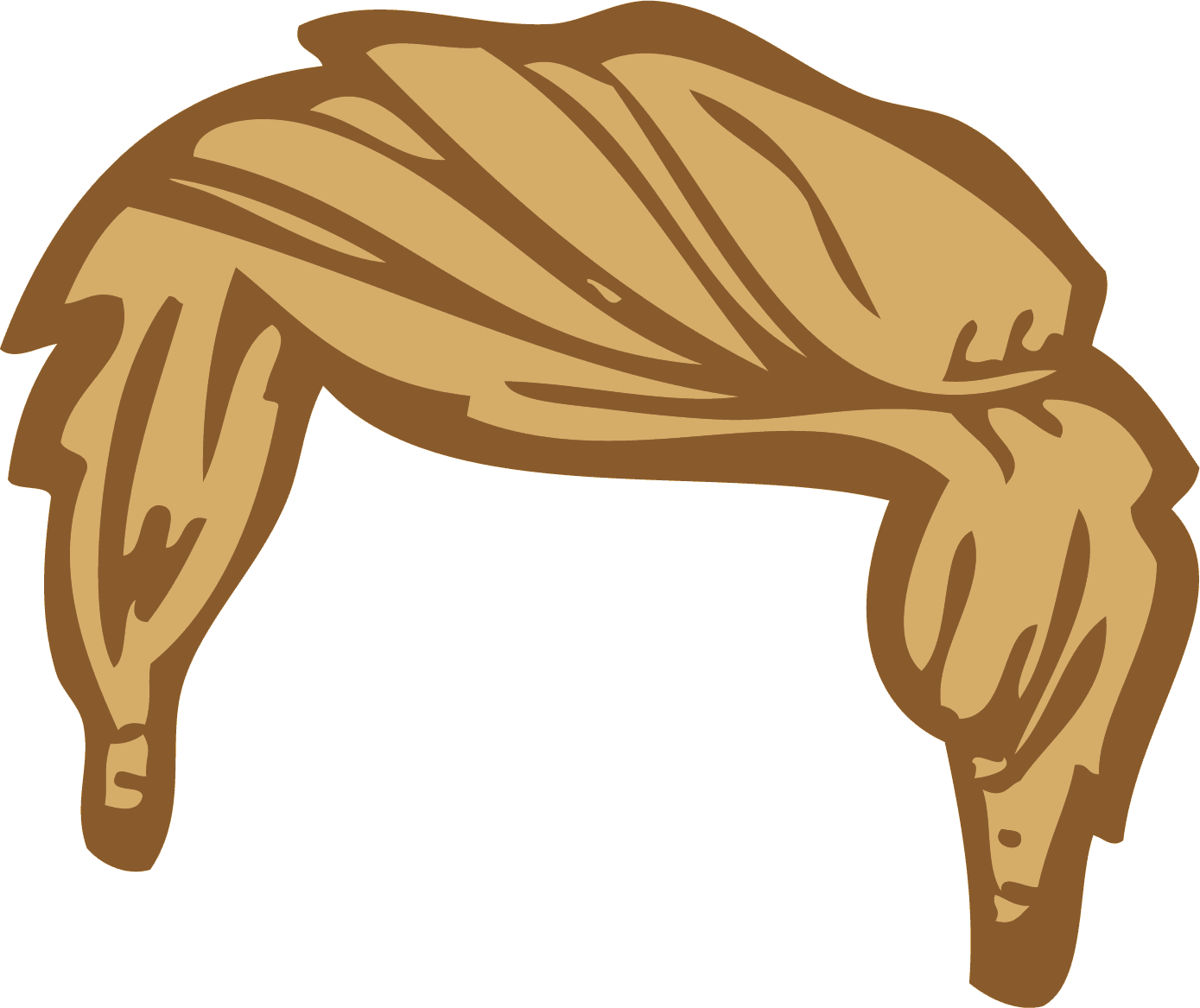 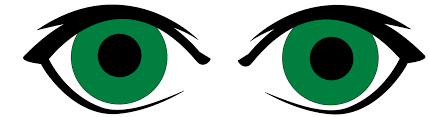 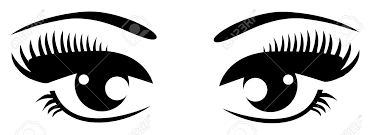 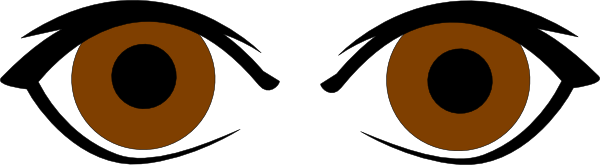 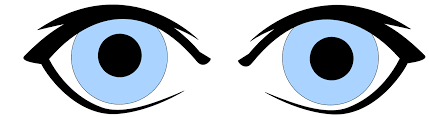 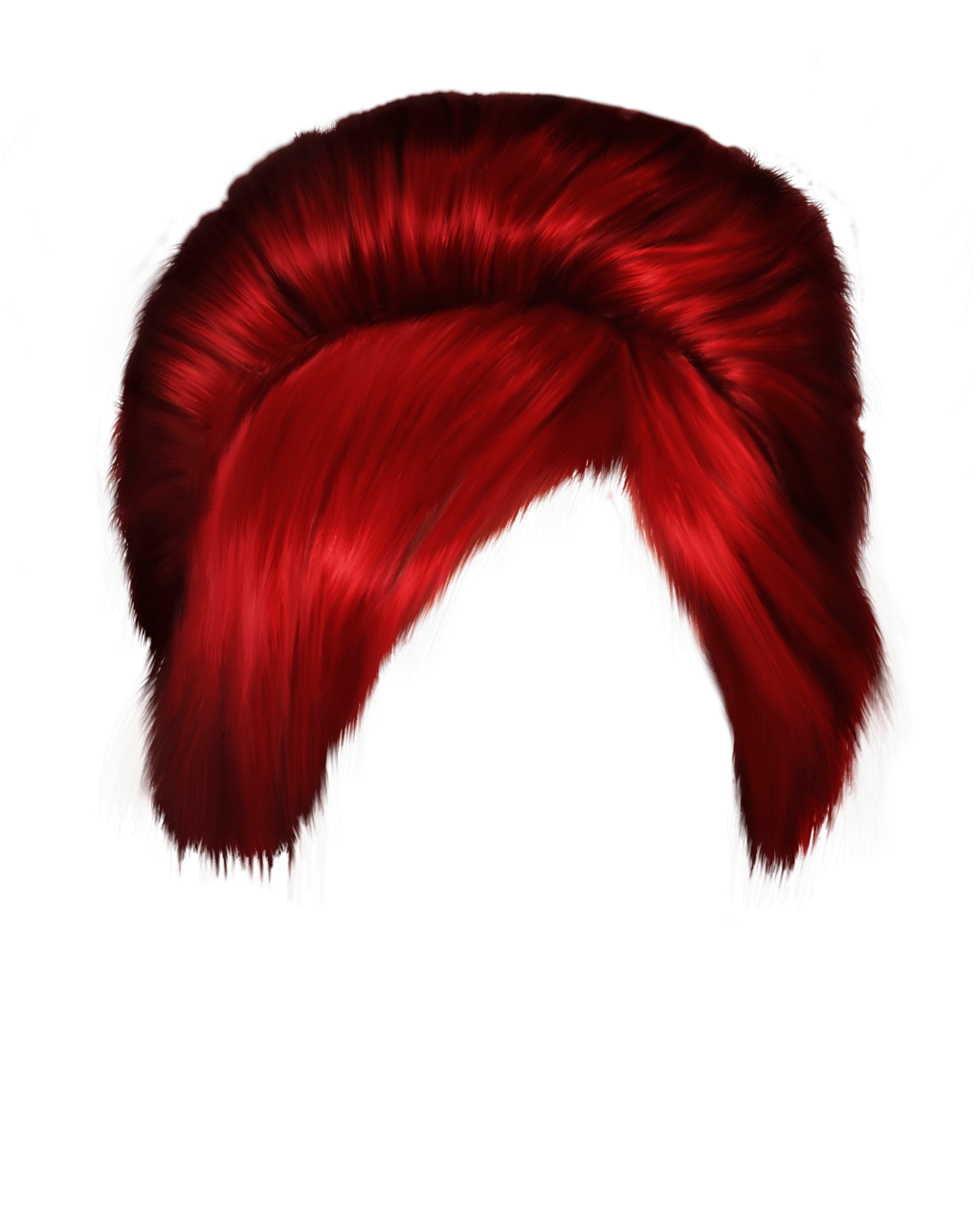 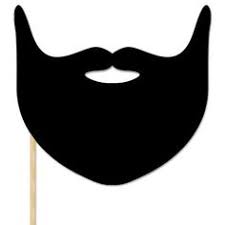 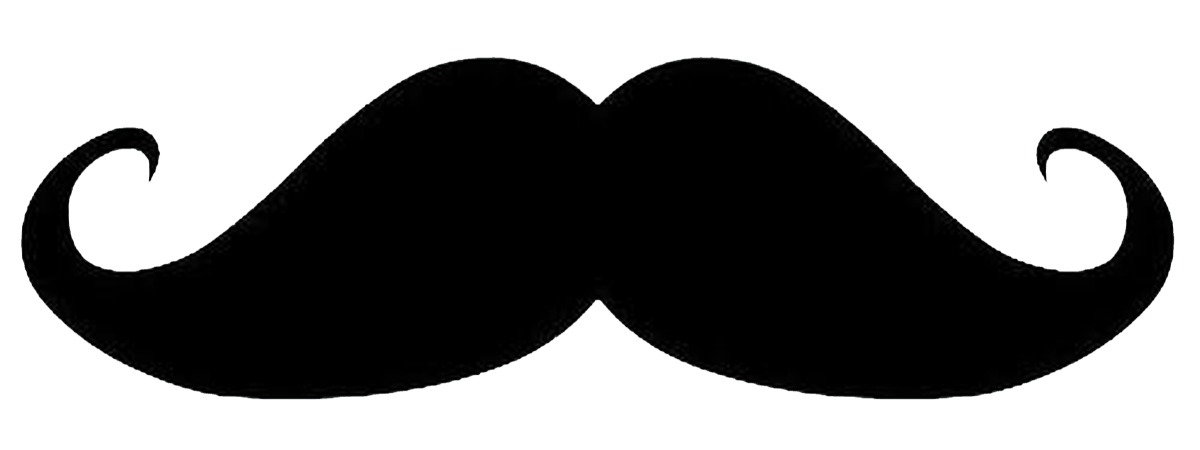 WELL-BUILT STRAIGHT WAVY  HAIR CURLY UGLY LONG  RED BLONDE BLACK BROWN FAIR MOUSTACHE BEARD GREEN EYES BLUE EYES HAZEL EYES BEAUTIFUL BROWN EYES BLACK EYESMEDIUM WEIGHTMEDIUM HEIGHT FAT   SHORT THIN   TALL